Конспект занятия детей младшего дошкольного возраста, тема :« Украшение для ёлочки»Занятие провела воспитатель: Алексеева Маргарита ВикторовнаЦель:  Формировать способы зрительного и тактильного обследования объектов для обогащения и уточнения восприятия особенностей их цвета, фактуры и пропорций.Задачи:  Воспитывать любовь к природе, бережному отношению к ней. Развивать фразовую речь. Понимать смысл загадки и находить отгадку . Учить детей эмоционально реагировать на окружающий мир. Учить ориентироваться в таких понятиях, как цвет, величина и количество. Развивать общую и мелкую моторику. Вызывать у детей интерес к сотворчеству с воспитателем и другими детьми при создании коллективной композиции.Материал: Лист ватмана с изображением ёлочки, заготовки ёлочных шариков из цветного картона разного цвета, клей, клеёнки, кисточки для клея, блёстки.Луховицы-декабрь-2011Предварительная работа:Чтение стихов про ёлочку:"Елка вытянула ветки..."  Елка вытянула ветки,  Пахнет лесом и зимой.  С елки свесились конфетки  И хлопушки с бахромой.  Мы похлопали в ладоши,  Встали дружно в хоровод...  Наступил такой хороший  И счастливый Новый год!	  Щербаков Ю. « На мохнатых колких лапах…» На мохнатых колких лапах  Елка в дом приносит запах:  Запах хвои разогретой,  Запах свежести и ветра,  И заснеженного леса,  И чуть слышный запах лета. «Наша ёлка»	 Посмотри в дверную щелку -  Ты увидишь нашу елку.  Наша елка высока,  Достает до потолка.  А на ней висят игрушки -От подставки до макушки. Также была проведена беседа на тему : «Зима»Мы поговорили о том, что зимой бывает холодно, идёт снег, мороз щиплет нам нос и щёки. Поговорили о том, как люди утепляются зимой, чтобы не замёрзнуть и что нужно, чтобы не замёрзли деревья в лесу. На листе ватмана мы нарисовали ёлку , а затем укутали её импровизированным снегом, чтобы она не замёрзла в лесу зимой.Ход занятия:Ребятки, какое сейчас время года?- Зима! Правильно! - А что бывает зимой?- Снег! - Какой бывает снег?- Правильно, белый, холодный.- Молодцы !-Что мы делаем из снега?- Лепим снежки, молодцы, а как мы их будем лепить?- Правильно! Молодцы!- Ещё мы лепим снеговиков из снега.- Ребятки, а кто нам морозит щёчки и носик?-Мороз! Молодцы!Мы с вами сейчас погреем наши ручки и ножки , чтобы они не замёрзли.Игра : « Мороз не морозь»На дворе мороз и ветерНа дворе гуляют дети.Ручки , ручки потирают,Ручки, ручки согревают.Не замёрзнут ручки- крошкиМы похлопаем в ладошки.Вот как хлопать мы умеем, Вот как ручки мы согреем!Чтоб не зябли наши ножки, Мы потопаем немножко.Вот как топать мы умеемВот как ножки мы согреем!- А какой праздник бывает зимой? - Молодцы, правильно, Новый год!- Кто к нам придёт на Новогодний праздник? - Дед Мороз придёт! Как вы думаете, без какого дерева не бывает Нового года? Что мы украшаем игрушками и гирляндами?- я сейчас вам загадаю загадки про неё, а вы постарайтесь их отгадать.Что же это за девицаНе швея, не мастерицаНичего сама не шьёт,Но в иголках круглый год.( ёлка) Её всегда в лесу найдёшьПойдём гулять и встретим:Стоит колючая как ёж,Зимою в платье летнем.( ёлка)- Правильно, это , конечно, ёлка.Я предлагаю вам сейчас отправиться в лес, чтобы посмотреть на ёлочки. Вы согласны? Ну, тогда одеваемся потеплее: надеваем шубу, шапку, рукавички и валенки и отправляемся в лес. Как мы будем ходить по лесу, Вот как , высоко поднимая ноги, чтобы снег не попал нам  в валенки.А теперь: закрываем глазки, Раз , два, три повернись и в лесу окажись.Открывайте глаза, вот мы с вами оказались на лесной поляне.Здесь растёт много деревьев, но нам среди них нужно найти ёлочки. Вы их видите?- Да , вот они стоят красавицы.Ребятки, а сколько здесь ёлочек?- Правильно, много!А они все одинаковые или нет.-Правильно, молодцы, конечно они все разные. Одни из них большие, а другие? - Маленькие!- Давайте подойдём и потрогаем веточку ёлки. -Какие у неё веточки?- Молодцы, правильно, они колючие , зелёные, душистые.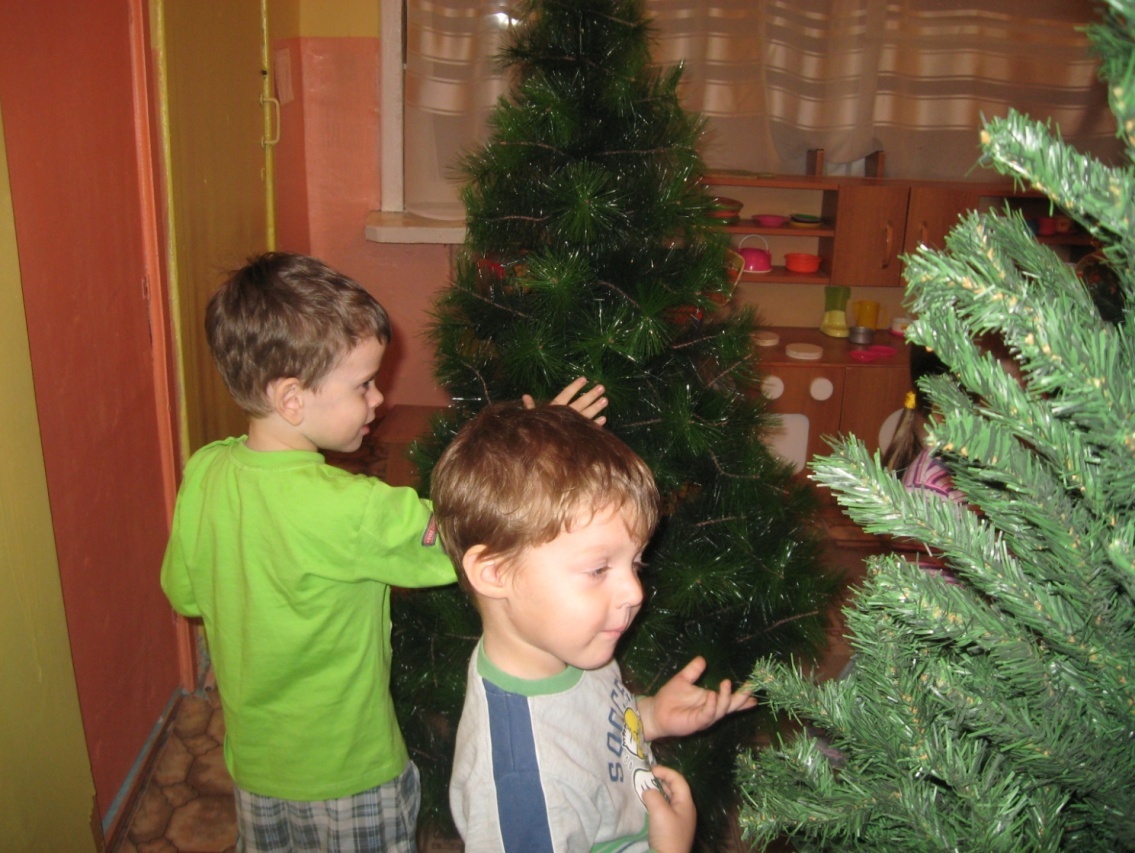 - А какая ёлочка вам больше всех понравилась?- Вставайте в хоровод и споём для ёлочки песенку.Песня « Маленькой ёлочке»Маленькой ёлочке холодно зимой,Из лесу ёлочку взяли мы домой.Из лесу ёлочку взяли мы домойСколько на ёлочке шариков цветныхРозовых пряников , шишек золотых Розовых пряников, шишек золотыхБусы повесили, встали в хоровод,Весело, весело встретим Новый год,Весело, весело встретим Новый год.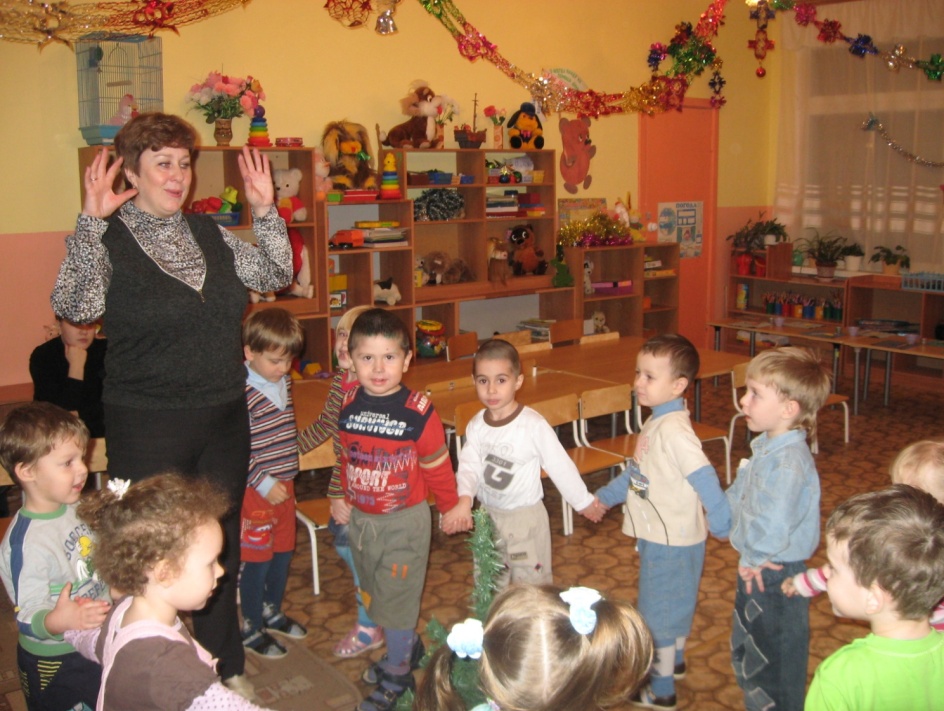 - Ребятки , а вы бы хотели взять эту ёлочку с собой.Я понимаю, мне она тоже очень понравилась, ёлочки из леса брать нельзя, потому что у нас дома они постоят немного и погибнут, а в лесу они будут расти и радовать других людей. Ну, а теперь нам пора возвращаться в наш детский сад. Закрываем глазки.Раз, два, три, повернись и в саду окажись.-Открывайте глазки. Вот мы с вами и опять у себя в группе. Где мы с вами побывали? - Правильно , в лесу.- А что мы там делали?- Молодцы! Мы водили хоровод вокруг ёлочки.А ведь у нас в группе тоже есть ёлочка, которую надо украсить к Новому году ! Посмотрите, вот она!Мы с вами её укутали снежком, а теперь пришло время нарядить её к празднику. Мы её украсим новогодними шарами, которые сделаем своими руками.Для этого мы на готовые шары нанесём клей, а затем посыплем блёстками.На клеёнку кладём шарики , затем кисточкой для клея достаём клей из баночки. Потом кисточкой наносим клей на весь шарик. Откладываем кисточку на клеёнку. Достаём блёстки из другой баночки и сыплем их на наш шарик. После этого мы по очереди подходим к ёлочке и с помощью воспитателя прикрепляем шарики на ёлочку.-Посмотрите ребятки, какая у нас получилась ёлочка? - Правильно, красивая, нарядная.- Как вы думаете, справились мы, нарядили нашу ёлочку к празднику? - Я тоже так думаю, у нас всё получилось. 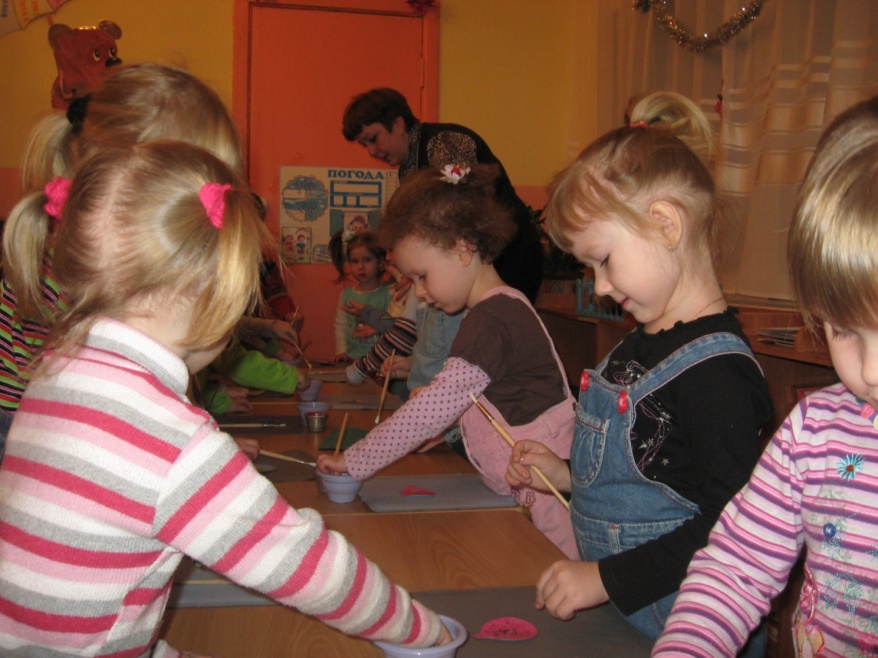 